Geography Mapping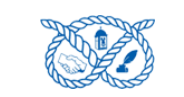 Autumn Spring Summer Years 1 Local Environment (school and surround)At the farmLocal Environment 2 (Shropshire)Year 2WeatherCoastsKenyaYears 3 The United KingdomSettlementsFood FairtradeYear 4ItalyRivers - Nile and ThamesVolcanoes and EarthquakesYears 5Extreme WeatherBiomes-RainforestsNatural disastersYear 6Road trip USABiomes- TundraChanging World